12670 NW Barnes Rd #100  ·  Portland, Oregon  ·  97229Thank you for referring your patients to Care Partners.  Upon receipt of this completed form, a hospice nurse will:Contact the patient and family to schedule a visit as soon as possibleSend you an admission order set to review and sign  In addition to completing this form, please fax the following to us:  A demographic face sheet A recent H&P or progress note Pertinent lab results and other documentation supporting the terminal diagnosis.  Patient Name: ________________________  Date of Birth: ___________ Patient Phone: ___________________  Medicare/Insurance #:_____________________________________     SSN #: _______-_______-_______    Sex: ______Primary Contact (if not patient):      Name _____________________________              Phone: ________________Who should we contact for scheduling?    □ Patient   □ Primary Contact	 Physician Certification of Terminal IllnessPHYSICIAN ORDER - Admit under ICD10 Code: _________________ with diagnosis of __________________________“I certify that this patient’s prognosis is for life expectancy of 6 months or less if the illness runs its normal course.”Other diagnoses: __________________________________________________________________________________Should we designate the Hospice Medical Director to follow your patient as the Attending Physician?      □ YES   □ NO	If yes, please provide: Date of onset of primary hospice diagnosis: _____  /_____  /__________    Patient History of Smoking:   □ YES   □ NOPhysician Signature: ______________________________________ Date: _____  /_____/__________  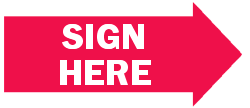                                      Physician Name (Please Print) ____________________________________________________FAX:To: 	ADMISSIONS 					Fax: 503-648-1282From: 							Facility/Office:Date: 							Pages:CONFIDENTIALITY NOTICE:IMPORTANT: This facsimile transmission contains confidential information, some or all of which may be protected health information as defined by the federal Health Insurance Portability & Accountability Act (HIPAA) Privacy Rule. This transmission is intended for the exclusive use of the individual or entity to whom it is addressed and may contain information that is proprietary, privileged, confidential and/or exempt from disclosure under applicable law. If you are not the intended recipient (or an employee or agent responsible for delivering this facsimile transmission to the intended recipient), you are hereby notified that any disclosure, dissemination, distribution or copying of this information is strictly prohibited and may be subject to legal restriction or sanction. Please notify the sender by telephone (number listed above) to arrange the return or destruction of the information and all copies.